Městské kulturní středisko Lidový dům BloviceVás zve na besedu s Václavem Chaloupkemrežisérem, scenáristou, televizním  redaktorem  a publicistou, ochráncem  a milovníkem přírodyDOTEKY  PŘÍRODY(o naší přírodě, o natáčení večerníčků)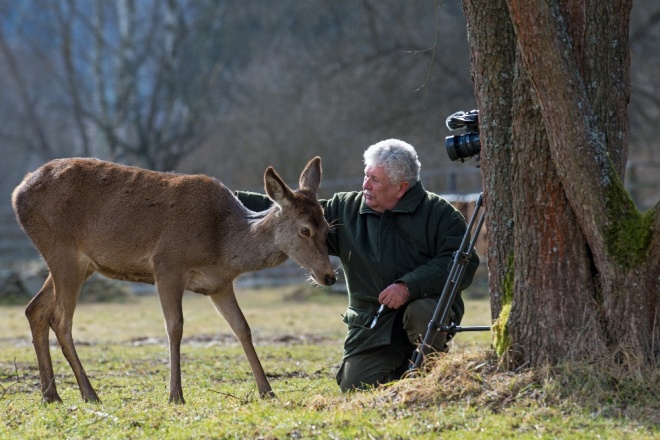 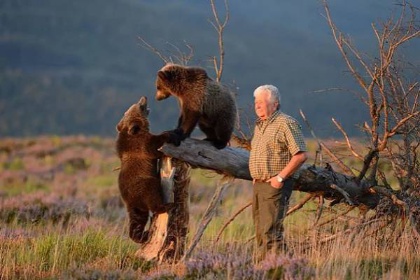 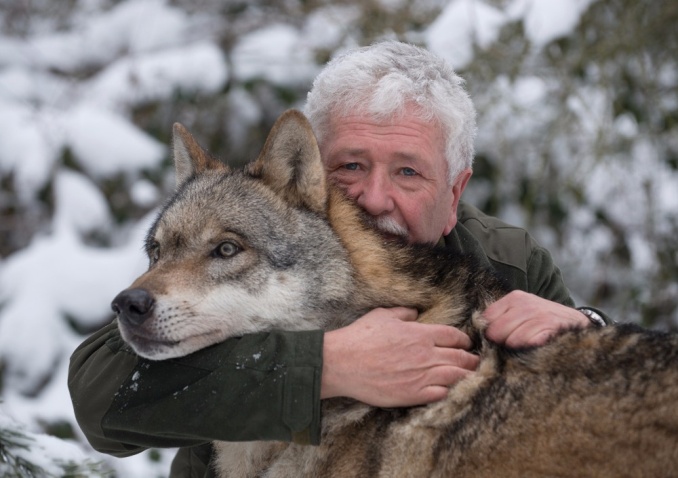 Lidový dům Blovice22.května 2017 od 17.00Vstupné dobrovolné !Vstupné dobrovolné !